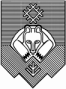 Муниципальное автономное общеобразовательное учреждение «Средняя общеобразовательная школа  № 21                                                                                           с углубленным изучением немецкого языка»«Немеч кыв пыдiсянь велöдан  21 №-а шöр школа»муниципальной асъюралана  велöдан учреждениеПояснительная записка к учебному плануна 2021-2022 учебный год среднее общее образованиеГУМАНИТАРНЫЙ ПРОФИЛЬ         Учебный план на 2021-2022 учебный год  для 10а класса универсального профиля  составлен  в соответствии с Уставом Школы на основании следующих нормативных документов:Федеральный закон «Об образовании в Российской Федерации» от 29 декабря 2012 г. N 273-ФЗ (с изменениями);Закон РФ от 25.10.1991 N 1807-1 "О языках народов Российской Федерации" (в ред. Федеральных законов от 24.07.1998 N 126-ФЗ, от 11.12.2002 N 165-ФЗ, от 02.07.2013 N 185-ФЗ, от 12.03.2014 N 29-ФЗ);Приказ Министерства образования и науки Российской Федерации (Минобрнауки России) от 30 августа 2013 г. N 1015 г. Москва "Об утверждении Порядка организации и осуществления образовательной деятельности по основным общеобразовательным программам - образовательным программам начального общего, основного общего и среднего общего образования";Федерального государственного образовательного среднего (полного) общего образования (утвержден   приказом Министерства образования и науки Российской Федерации от «17» мая 2012 г. №413 (с изменениями));Федеральный перечень учебников, утвержденный приказом Министерства образования и науки Российской Федерации от 31.03.2014 № 253«Об утверждении федерального перечня учебников, рекомендуемых к использованию при реализации имеющих государственную аккредитацию образовательных программ начального общего, основного общего, среднего общего образования» (с изменениями);Приказ Министерства образования и науки РФ от 9 июня 2016 г. № 699 “Об утверждении перечня организаций, осуществляющих выпуск учебных пособий, которые допускаются к использованию при реализации имеющих государственную аккредитацию образовательных программ начального общего, основного общего, среднего общего образования”;Постановления главного государственного врача Российской Федерации от 28.09.2020 г. №28 «Об утверждении санитарных правил СП 2.4.3648-20 «Санитарно-эпидемиологические требования к организациям воспитания и обучения, отдыха и оздоровления детей и молодежи»»;Письмо Министерства образования и науки Российской Федерации от 20.06.2017г. № ТС-196/08 «Об организации изучения учебного предмета «Астрономия»;Методические рекомендации органам исполнительной власти субъектов РФ, осуществляющим государственное управление в сфере образования, по вопросу изучения государственных языков республик, находящихся в составе РФ от 06.12.2017 № 08-2595; Закон Республики Коми «Об образовании» от 06.10.2006 N 92-РЗ (в ред. от 27.12.2017);Закон Республики Коми от 28.05.1992 № 76-РЗ (ред. от 20.06.2016) "О государственных языках Республики Коми"; Письмо Управления по надзору и контролю в сфере образования Министерстваобразования Республики Коми от 11.04.2014 г. № 03-05/1 «О реализации этнокультурной составляющей содержания образовательных программ общего образования»;Концепция развития этнокультурного образования в Республике Коми на 2016-2021 годы, утвержденная приказом Министерства образования Республики Коми от 23.11.2015 № 255;Письмо Министерства образования, науки и молодежной политики Республики Коми от 21.04.2017 года № 03-14/4 «Об особенностях организации этнокультурного образования»;Примерная основная образовательная программа среднего общего образования Одобрена решением федерального учебно-методического объединения по общему образованию (протокол от 28 июня 2016 г. № 2/16-з);Основная образовательная программа среднего общего образования МАОУ «СОШ №21».Учебный план – документ, который определяет перечень, трудоемкость, последовательность и распределение по периодам обучения учебных предметов, курсов, дисциплин (модулей), практики, иных видов учебной деятельности и, если иное не установлено настоящим Федеральным законом, формы промежуточной аттестации учащихся.2-летний срок освоения образовательной программы среднего общего образования для 10-11 классов. Продолжительность учебного года в 10 классах – 36 недель, 11 классах – 34 недели (не включая экзаменационный период). Продолжительность урока 40 минут. Максимально допустимая недельная нагрузка в 10 и 11 классах  - 37 часов. Учебный план рассчитан на шестидневную учебную неделю.Учебный план предусматривает изучение обязательных учебных предметов: учебных предметов по выбору из обязательных предметных областей, дополнительных учебных предметов, курсов по выбору и общих для включения во все учебные планы учебных предметов, в том числе на углубленном уровне.Учитывая реальные научно-методические и материально-технические возможности, социальный заказ учащихся и их родителей, в 2021- 2022 учебном году МАОУ «СОШ №21» обеспечивает реализацию учебных планов нескольких профилей обучения: гуманитарный, универсального. На углублённом уровне учащиеся могут изучать следующие предметы: немецкий язык, литература, русский язык. При этом учебный план профиля обучения (кроме универсального) должен содержать не менее трех (четырех) учебных предметов на углубленном уровне изучения из соответствующей профилю обучения предметной области и (или) смежной с ней предметной области. В соответствии с примерной ООП СОО (одобрена решением федерального учебно-методического объединения по общему образованию (протокол от 28 июня 2016 г. № 2/16-з) МАОУ «СОШ №21» предоставляет возможность обучения в 10-11 классах по программе универсального профиля.Обязательным элементом является выполнение учащимися индивидуального проекта. Индивидуальный проект представляет собой учебный проект или учебное исследование, выполняемое учащимся в рамках одного или нескольких учебных предметов с целью приобретения навыков в самостоятельном освоении содержания и методов избранных областей знаний и/или видов деятельности, или самостоятельном применении приобретенных знаний и способов действий при решении практических задач, а также развития способности проектирования и осуществления целесообразной и результативной деятельности (познавательной, конструкторской, социальной, художественно - творческой, иной).Для реализации индивидуального проекта каждым учащимся 10-11 классов в учебных планах 10-11- х классов ФГОС СОО выделен 1 час в неделю для 10-11 классов. Индивидуальный проект выполняется учащимся самостоятельного под руководством учителя по выбранной теме.Формирование учебного плана МАОУ «СОШ №21», в том числе профилей обучения, осуществляется из числа учебных предметов из следующих обязательных предметных областей на уровне среднего общего образования. Учебный план содержит 11 учебных предметов и предусматривает изучение не менее одного учебного предмета из каждой предметной области:Русский язык и литература: русский язык, литература (углубленный уровень);Родной язык и родная литература: родной (русский/коми) язык;Иностранные языки: иностранный (немецкий) язык (углубленный уровень), второй иностранный (английский) язык (базовый уровень);Общественные науки: история, обществознание (базовый);Математика и информатика: математика: алгебра и начала анализа, геометрия, информатика (базовый уровень);Естественные науки: астрономия;Физическая культура, экология и основы безопасности жизнедеятельности: физическая культура, ОБЖ.В учебные планы включены дополнительные учебные предметы, курсы по выбору учащихся, предлагаемые образовательным учреждением в соответствии со спецификой и возможностями.Преподавание физической культуры ведется 3 часа в неделю.На основании заявлений родителей (законных представителей) по выбору языка обучения и воспитания учебными предметами предметной области родной язык и родная литература для учащихся 10б класса выбраны родной (русский) язык и родная (русская) литература.Показатели по выбору языка обучения и воспитания:Предметы и курсы по выборуРабота по разработке части учебного плана, формируемой участниками образовательных отношений, проведена в соответствии с - п.1 ст.34 ФЗ№273 «Обучающимся предоставляются академические права на:   1) выбор факультативных (необязательных для данного уровня образования, и элективных (избираемых в обязательном порядке) учебных предметов, курсов, дисциплин (модулей) из перечня, предлагаемого организацией;Согласно статье 44:3. Родители (законные представители) несовершеннолетних обучающихся имеют право:1) выбирать до завершения получения ребенком среднего общего образования с учетом мнения ребенка, языки образования, факультативные и элективные учебные предметы, курсы, дисциплины (модули) из перечня, предлагаемого организацией;Часть учебного плана, формируемая участниками образовательных отношений обеспечивает реализацию индивидуальных потребностей учащихся и формируется на основании опроса учащихся и их родителей (законных представителей) и возможностей образовательной организации. Время, отводимое на данную часть внутри максимально допустимой недельной нагрузки учащихся, может быть использовано: увеличение учебных часов, предусмотренных на изучение отдельных учебных предметов обязательной части; введение специально разработанных учебных курсов, обеспечивающих интересы и потребности участников образовательных отношений, в том числе этнокультурные;другие виды учебной, воспитательной, спортивной и иной деятельности учащихся.                    Часть, формируемая участниками образовательного процессаПеречень  учебных предметов части  учебного плана, формируемой  участниками образовательных отношений, был составлен с учетом особенностей основной образовательной программы среднего общего образования и условий, имеющихся у МАОУ «СОШ №21».В целях изучения и обеспечения запросов и образовательных потребностей родителей (законных представителей) учащихся школы на использование часов части учебного плана, формируемой участниками образовательных отношений в 2020-2021 учебном году, было проведено анкетирование родителей (законных представителей) учащихся 9 классов.Учебные предметы части учебного плана, формируемой участниками образовательных отношений, утвержден с учетом фактического большинства голосов родителей (законных представителей).Результаты изучения дополнительных учебных предметов, курсов по выбору учащихся отражают:1) развитие личности учащихся средствами предлагаемого для изучения учебного предмета, курса: развитие общей культуры учащихся, их мировоззрения, ценностно-смысловых установок, развитие познавательных, регулятивных и коммуникативных способностей, готовности и способности к саморазвитию и профессиональному самоопределению;2) овладение систематическими знаниями и приобретение опыта осуществления целесообразной и результативной деятельности;3) развитие способности к непрерывному самообразованию, овладению ключевыми компетентностями, составляющими основу умения: самостоятельному приобретению и интеграции знаний, коммуникации и сотрудничеству, эффективному решению (разрешению) проблем, осознанному использованию информационных и коммуникационных технологий, самоорганизации и саморегуляции;4) обеспечение академической мобильности и (или) возможности поддерживать избранное направление образования;5) обеспечение профессиональной ориентации учащихся.Все родителей (законные представители) выразили свою позицию по формированию части учебного плана 2021-2022 учебного года в анкетах.На изучение предмета «Информатика» на базовом уровне в 10-11 классах выделено по 1 часу в неделю. Программа по информатике предполагает ознакомить учащихся с закономерностями протекания информационных процессов в системах различной природы, с методами, средствами и технологиями автоматизации информационных процессов.Предмет «Физика» представлен в учебном плане базовым уровнем программы в объеме 2 часа в неделю для части учащихся 10-11 классов. Курс физики способствует формированию и развитию научных знаний и умений: знаний основ современных физических теорий, систематизации научной информации, выдвижения гипотез, планирования и моделирования эксперимента, оценки достоверности естественнонаучной информации, возможности её практического использования.Предмет «Химия» представлен в учебном плане базовым уровнем программы в объеме 1 часов в неделю для части учащихся 10-11 классов. Курс химии направлен на формирование у учащихся представлений о химии как о целостной науке, способствует более глубокому изучению органической химии, теоретических сведений о строении, классификации, номенклатуре органических веществ; формированию теоретических знаний на богатом факторологическом материале при рассмотрении классов органических соединений.Предмет «Биология» представлен в учебном плане базовым уровнем программы в объеме 1 часов в неделю для части учащихся 10-11 классов. Курс биологии направлен на формирование у учащихся представлений о биологии как о целостной науке, способствует более глубокому изучению предмета.Элективные учебные курсы – обязательные учебные предметы по выбору учащихся из компонента образовательной организации. Элективные учебные предметы выполняют три основных функции:развитие содержания одного из учебных предметов, что позволяет поддерживать изучение смежных учебных предметов или получать дополнительную подготовку для сдачи единого государственного экзамена;профессиональная ориентация;удовлетворение познавательных интересов учащихся в различных сферах человеческой деятельности.Курсы способствуют выполнению развитию и расширению знаний учащихся, формированию системы специальных навыков и умений, обучению методам научного познания. Они обеспечивают учащимся ситуацию выбора профессиональных предпочтений, получения опыта решения практических задач, в областях, связанных с избранным профилем с активным использованием деятельностного подхода.1) Элективный курс «Решение жизненно-ориентированных задач» представлен в учебном плане базовым уровнем программы в объеме 1 часа в неделю.2) Элективный курс «Деловой немецкий» представлен в учебном плане базовым уровнем программы в объеме 1 часа в неделю для учащихся 10 класса.Оценка  достижения планируемых результатов освоения образовательной программы учащимися  и выпускниками  на уровне  СОО регулируется положением о порядке, формах и периодичности текущего контроля успеваемости и промежуточной аттестации учащихся муниципального автономного общеобразовательного учреждения «Средняя общеобразовательная школа № 21 с углубленным изучением немецкого языка», которое разработано в соответствии со ст. 2 п.22, ст. 28, ст.58 Федерального Закона от 29 декабря 2012 г. № 273-ФЗ «Об образовании в Российской Федерации», Уставом МАОУ «СОШ №21».Целью разработки системы оценивания в Положении является повышение качества образования посредством установления единых требований к оцениванию и выставлению отметок.Задачи: обеспечение в школе объективной оценки предметных опорных знаний и  умений  каждого учащегося в соответствии с требованиями федерального государственного образовательного стандарта;контроль выполнения календарного учебного графика и  рабочих программ учебных предметов;формирование мотивации, самооценки и помощь в выборе дальнейшей индивидуальной образовательной траектории учащегося;поддерживание в школе демократических начал в организации учебного процесса.Промежуточная аттестация проводится в соответствии с Законом РФ «Об образовании в Российской Федерации», Федеральным государственным образовательным стандартом, Уставом МАОУ «СОШ №21», Положением.Освоение основной общеобразовательной программы, в том числе отдельной части или всего объема учебного предмета, курса  образовательной программы, сопровождается промежуточной аттестацией учащихся.При получении учащимися среднего общего образования по ФГОС промежуточная аттестация проводится по всем предметам учебного плана согласно графику, утвержденному директором образовательной организации на данный учебный год:Промежуточная аттестация по учебным спецкурсам и элективным курсам проводится в форме зачетной работы. Виды зачетной работы: практическая работа, творческая работа, проектная работа.Промежуточная аттестация учащихся проводятся в следующих формах:	Неудовлетворительные результаты или непрохождение промежуточной аттестации по одному или нескольким учебным предметам, курсам основной общеобразовательной программы при отсутствии уважительных причин признаются академической задолженностью.Академическую задолженность учащийся обязан ликвидировать в течение одного года с момента ее образования (в указанный период не включается время болезни учащегося) в сроки, установленные приказом директора. Повторное прохождение промежуточной аттестации за год, по соответствующему учебному предмету, курсу допускается не более двух раз.Логика учебного плана – это проявление структурной и содержательной преемственности всех форм работы, имеющих определенные учебно-воспитательные и развивающие особенности. Основные направления совершенствования учебного плана мы видим в отработке межпредметных и внутрипредметных связей курсов в целях оптимального планирования учебного времени и устранения перегрузок учащихся с учетом их возрастных особенностей.  Директор  	                                                                   Т.В. АбдрафиковаПредмет9а9бРодной (русский) язык100%78%Родной (коми) язык0%22%Класс10 класс (универсальный профиль)11 класс (универсальный профиль)ПредметРусский языкЛитератураРодной (русский) языкМатематика: алгебра и начало математического анализа, геометрияИностранный язык (немецкий язык)Второй иностранный язык (английский язык)ИсторияОбществознаниеФизическая культураОсновы безопасности жизнедеятельностиФизикаХимияБиологияИнформатикаИндивидуальный проектРешение жизненно-ориентированных задачДеловой немецкийРусский языкЛитератураРодной (русский) языкМатематика: алгебра и начало математического анализа, геометрияАстрономияИностранный язык (немецкий язык)Второй иностранный язык (английский язык)ИсторияОбществознаниеФизическая культураОсновы безопасности жизнедеятельностиФизикаХимияБиологияИнформатикаИндивидуальный проектРешение жизненно-ориентированных задачДеловой немецкийКласс Учебный предметФорма промежуточной аттестации10 классРусский языкКонтрольная работаЛитератураИтоговое сочинение Родной (русский) языкКомплексная работа по 4 видам речевой деятельности (аудированию, письму, чтению, говорению)Математика: алгебра и начало математического анализа, геометрияКомплексная работаИностранный язык (немецкий язык)Итоговая контрольная работаВторой иностранный язык (английский язык)Мини-СочинениеИсторияИтоговая контрольная работаОбществознаниеИтоговый тест с решением задачФизическая культураИтоговый тест Основы безопасности жизнедеятельностиИтоговый тестФизикаИтоговый тест (теория), сдача нормативов в соответствии с нормативами ГТО (практика) ХимияПроектная работа БиологияЗачетная работа ИнформатикаЗачетная работаИндивидуальный проектЗачетная работаРешение жизненно-ориентированных задачЗачетная работаДеловой немецкийЗачетная работа11 классРусский языкКонтрольная работа по материалам КИМ ЕГЭ ЛитератураИтоговое сочинениеРодной (русский) языкКомплексная работа по 4 видам речевой деятельности (аудированию, письму, чтению, говорению)/контрольная работа по текстам ВПРМатематика: алгебра и начало математического анализа, геометрияКомплексная работаАстрономияКонтрольная работа по материалам КИМ ЕГЭИностранный язык (немецкий язык)Итоговый тест с развернутым ответом на вопрос/ контрольная работа по текстам ВПРВторой иностранный язык (английский язык)Анализ текстаИсторияИтоговая контрольная работа/ контрольная работа по текстам ВПРОбществознаниеИтоговый тест с решением задач/ контрольная работа по текстам ВПРФизическая культураИтоговый тест с решением задач/ контрольная работа по текстам ВПРОсновы безопасности жизнедеятельностиИтоговый тестФизикаИтоговый тест (теория), сдача нормативов в соответствии с нормативами ГТО (практика) ХимияКонтрольная работаБиологияПроектная работаИнформатикаЗачетная работаИндивидуальный проектЗачетная работаРешение жизненно-ориентированных задачЗачетная работаДеловой немецкийЗачетная работа